Исходные данные1. Функция корреляции первичного сигнала :2. Показатель затухания функции корреляции =31,44*103 с-1.3. Cредняя мощность первичного сигнала В2   4. Относительная доля энергии сигнала на выходе ФНЧ γ1=0,95. Рисунок с реализацией первичного непрерывного сигнала.6. Номера дискретных отсчетов для кодирования   5,6,7,8. 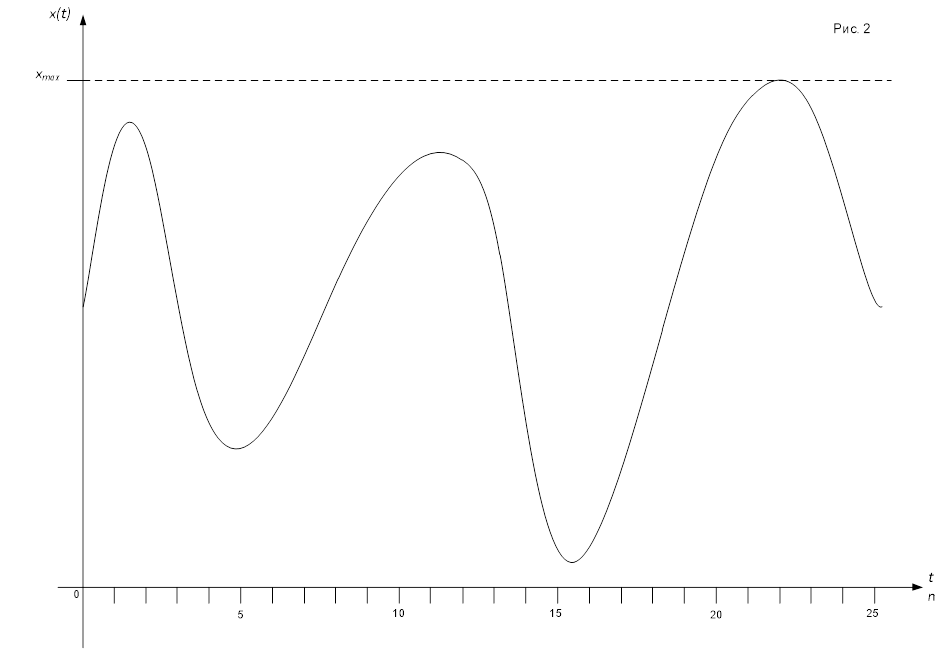 7. Способ квантования: замена мгновенных значений ближайшим меньшим уровнем квантования.8. Вид примитивного кода: натуральный двоичный код.9. Вид помехоустойчивого кода: сверточный (8,4).10. Вид цифровой модуляции: ОФМ.11. Частота несущего колебания =2,2 МГц.12. Амплитуда несущего колебания  =1,9 В. 13. Относительная доля энергии в спектре цифрового сигнала γ2=0,95.14. Интенсивность шума N0=7,72*10-6  Вт/Гц15. Позиции кода, в которых произошли ошибки: 3,11,12.16. Алгоритм приема: на активных фильтрах.17. Алгоритм приема: некогерентный.